    Avtale om vannmåler med Bardu Kommune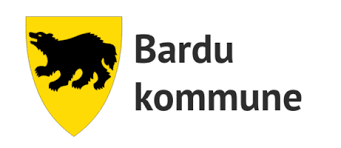 Gjelder følgende eiendom:Måleren er kommunens eiendom og fås utlevert ved avd. for Kommunalteknikk.For anskaffelse av måleren betales en årlig leie.Leieren skal holde måleren lett tilgjengelig for avlesning og vedlikehold.Vannmåler skal monteres av godkjent rørlegger og monteres nærmest mulig hovedkran, og før første avstikk. Utgiftene til installasjon og eventuell flytting av måleren betales av leieren.Leieren må lese av vannmåleren 1 gang pr. år.Leier må til enhver tid overholde gjeldende lover og forskrifter. Kommunen kan komme uoppfordret på kontroll.Sted, dato				LeierFylles ut:Gnr/Bnr:                                   Bygningsnr:Navn:Navn:Adresse:Postnr, poststed:Kontaktperson:Telefon (kontaktperson):e-post (kontaktperson):  Enkeltperson    Bedrift Utlevering av vannmåler fra kommunen:Vannmålernr:Dato/sign:Godkjenning av plassering og installatør: Navn på installatør:Dato/sign:Installasjonsinfo:Type/fabrikat:Målerstand:Dimensjon:Plassering: